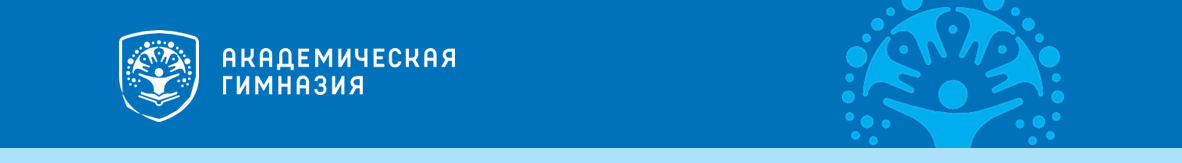 Положениеоб электронной информационно-образовательной средеАНО СОШ «Академическая гимназия» Общие положенияПоложение (далее — Положение) об электронной информационно- образовательной среде в Автономной негосударственной организации средняя общеобразовательная школа «Академическая гимназия» (далее – Гимназия)устанавливает	назначение	и	составные	элементы	электронной информационно-образовательной среды (далее - ЭИОС) Гимназия;устанавливает требования к функционированию ЭИОС Гимназии;регулирует порядок и формы доступа к ресурсам, системам и веб-сервисам ЭИОС Гимназии;определяет права и ответственность пользователей ЭИОС Гимназии.Положение разработано в соответствии с:Федеральным	законом	от	29.12.2012	№273-ФЗ	«Об	образовании в   Российской Федерации»;Федеральным	законом	от	27.07.2006	№149-ФЗ	«Об	информации, информационных технологиях и о защите информации»;Федеральным законом от 27.07.2006 № 152-ФЗ «О персональных данных»;постановление Правительства РФ от 20.10.2021 №1802 «Об утверждении Правил размещения на официальном сайте образовательной организации в информационно-телекоммуникационной сети «Интернет» и обновления информации об образовательной организации, а также о признании утратившими силу некоторых актов и отдельных положений некоторых актов Правительства Российской Федерации»;приказом Министерства образования и науки Российской Федерации от 23.08.2017
 № 816 «Об утверждении порядка применения организациями, осуществляющими образовательную деятельность, электронного обучения, дистанционных образовательных технологий при реализации образовательных программ»;Федеральными государственными образовательными стандартами НОО, ООО, СОО;Уставом Гимназии;локальными нормативными актами, регламентирующими организацию и обеспечение образовательного процесса.Электронная информационно-образовательная среда (далее - ЭИОС) совокупность информационных, телекоммуникационных и других технологий, а также соответствующих технических средств, обеспечивающая освоение обучающимися образовательных программ, в том числе с использованием технологий электронного (ЭО) и дистанционного (ДО) обучения. Электронная информационно - образовательная среда Гимназии (ЭИОС) - информационно-образовательное пространство, системно - организованная совокупность информационного, технического и учебно - методического обеспечения, представленного в электронной форме и включающего в себя электронные информационные ресурсы, электронные образовательные ресурсы, совокупность информационных технологий, телекоммуникационных технологий, соответствующих технологических средств и обеспечивающего освоение обучающимися образовательных программ в полном объеме независимо от места нахождения обучающихся.Электронная информационно-образовательная среда (далее - ЭИОС) совокупность информационных, телекоммуникационных и других технологий, а также соответствующих технических средств, обеспечивающая освоение обучающимися образовательных программ, в том числе с использованием технологий электронного (ЭО) и дистанционного (ДО) обучения.Под ЭО понимается организация образовательной деятельности с применением содержащейся в базах данных и используемой при реализации образовательных программ информации и обеспечивающих ее обработку информационных технологий, технических средств, а также информационно- телекоммуникационных сетей, обеспечивающих передачу по линиям связи указанной информации, взаимодействие обучающихся и педагогических работников.Под ДО понимаются образовательные технологии, реализуемые в основном с применением ЭО при опосредованном (на расстоянии) или не полностью опосредованном взаимодействии обучающегося и педагогического работника.Образовательная программа - комплекс основных характеристик образования (объем, содержание, планируемые результаты), организационно- педагогических условий и в случаях, предусмотренных настоящим Федеральным законом, форм аттестации, который представлен в виде учебного плана, календарного учебного графика, рабочих программ учебных предметов, курсов, дисциплин (модулей), иных компонентов, а также оценочных и методических материалов.Обучающийся - физическое лицо, осваивающее образовательную программу.Назначение ЭИОС - обеспечение информационной открытости Гимназии в соответствии с требованиями действующего законодательства Российской Федерации в сфере образования, организация образовательной деятельности Гимназии и обеспечение доступа обучающихся и педагогических работников к информационно- образовательным ресурсам ЭИОС.Назначение и составные части ЭИОСЭИОС обеспечивает:доступ к учебным планам, рабочим программам учебных предметов, учебных курсов (модулей), к изданиям электронных библиотечных систем и электронным образовательным ресурсам, указанным в рабочих программах;фиксация хода образовательного процесса, результатов промежуточной аттестации и результатов освоения основной образовательной программы;проведение всех видов занятий, процедур оценки результатов обучения, реализация которых предусмотрена с применением электронного обучения, дистанционных образовательных технологий;формирование электронного портфолио обучающегося, в том числе сохранение работ обучающегося, рецензий и оценок на эти работы со стороны любых участников образовательного процесса;взаимодействие между участниками образовательного процесса, в том числе синхронное и (или) асинхронное взаимодействие посредством сети Интернет.Цель и задачиЦелью формирования ЭИОС Гимназии является информационное и методическое обеспечение образовательного процесса в соответствии с требованиями к реализации образовательных программ.Основные задачи:создание на основе современных информационных технологий единого образовательного и коммуникативного пространства;обеспечение доступа обучающегося из любой точки, в которой имеется доступ к информационно-телекоммуникационной сети «Интернет», как на территории Гимназии, так и вне его к электронным образовательным ресурсам, указанным рабочих программах;фиксация хода образовательного процесса, результатов промежуточной аттестации и результатов освоения основной образовательной программы;проведение всех видов занятий, процедур оценки результатов обучения, реализация которых предусмотрена с применением электронного обучения, дистанционных образовательных технологий;формирование электронного портфолио обучающегося, в том числе сохранение работ обучающегося, рецензий и оценок на эти работы со стороны любых участников образовательного процесса;создание условий для организации взаимодействия между участниками образовательного процесса, в том числе синхронного и (или) асинхронного посредством сети «Интернет».Основные принципы функционирования:доступность и открытость;комплексность построения;ориентированность на пользователя;системность;интегративность и многофункциональность.Формирование и функционированиеЭИОС и отдельные ее элементы соответствуют действующему законодательству Российской Федерации;Функционирование электронной информационно-образовательной среды Гимназии обеспечивается соответствующими средствами информационно- коммуникационных технологий и квалификацией работников, ее использующих и поддерживающих (далее - пользователи):обучающиеся: наличие базовых навыков работы с компьютером, ознакомление с порядком доступа к отдельным элементам ЭИОС;работники (педагогические работники, административно управленческий и учебно-вспомогательный персонал): наличие базовых навыков работы с компьютером, прохождение курсов повышения квалификации и обучающих семинаров соответствующей направленности с целью приобретения и развития компетенций, необходимых для работы с модулями ЭИОС.Право доступа к ЭИОС имеют все участники образовательного процесса Гимназии. Порядок обеспечения идентификации личности обучающегося в ЭИОС регламентируется о порядке идентификации личности обучающихся в электронной информационно - образовательной среде при реализации образовательных программ начального общего, основного общего, среднего общего образования, реализации дополнительных образовательных программ в Гимназии.Официальный сайт Гимназии - обеспечивает доступ к сведениям об образовательной организации, к информации об образовательной, внеучебной деятельности. Доступ к ресурсам официального сайта Гимназии осуществляется свободно, без необходимости проходить процедуру идентификации и авторизации.ЭИОС формируется на основе отдельных модулей (элементов), входящих в ее состав.Информационное наполнение ЭИОС определяется потребностями пользователей и осуществляется структурными подразделениями Гимназии в порядке, установленном соответствующими локальными нормативными актами.ЭИОС обеспечивает возможность хранения, переработки и передачи информации любого вида (визуальной и звуковой, статичной и динамичной, текстовой и графической), а также возможность доступа к различным источникам информации и возможность организации удалённого взаимодействия пользователей.ЭИОС обеспечивает доступ (удалённый доступ), в том числе в случае применения электронного обучения, дистанционных образовательных технологий, к современным профессиональным базам данных и информационным справочным системам, состав которых определяется в рабочих программах дисциплин (модулей) и подлежит ежегодному обновлению в соответствии с утверждёнными регламентами. Структура ЭИОСОсновными компонентами ЭИОС Гимназии являются:официальный сайт Гимназии;АИС «Контингент»; образовательная платформ «Мыслитель»; электронная корпоративная почта Гимназии;иные	компоненты,	необходимые	для	организации	учебного	процесса взаимодействия элементов ЭИОС. Сайт Гимназии https://academ-school.mskobr.ru/    обеспечивает единый доступ                           пользователей к ЭИОС Гимназии. На Сайте размещены информационные блоки, раскрывающие различные направления деятельности Гимназии. Официальный сайт позволяет выполнить требования федерального законодательства об обеспечении открытости образовательной организации.АИС «Контингент» обеспечивает автоматизированное ведение школьной документации по учету контингента обучающихся по основным образовательным программам.ОП «Мыслитель» обеспечивает автоматизированное ведение школьной документации включая классные журналы, учебные планы, рабочие программы с календарно-тематическим планированием, базу данных обучающихся, базу данных педагогических работников, сведения о родителях, отчетные формы.Система АИС «Мониторинг» обеспечивает организацию сдачи и проверку отчетности по деятельности Гимназии в электронной среде по всем направлениям деятельности.Электронная корпоративная почта Гимназии обеспечивает оперативную передачу и сбор информации между сотрудниками Гимназии. Иные компоненты, необходимые для организации учебного процесса и взаимодействия в ЭИОС определяются структурными подразделениями Гимназии.Требования к функционированию ЭИОС ГимназииВ целях надежного, безотказного и эффективного функционирования информационных систем и веб-сервисов ЭИОС Гимназии, соблюдения конфиденциальности информации, ограниченного доступа и реализации права на доступ к информации настоящим Положением устанавливаются следующие требования:требования по разграничению доступа;требования по защите персональных данных пользователей;требования по защите информации, находящейся на серверах;технические требования по обеспечению доступа пользователям Гимназии;требования по обеспечению подключения веб-сервисов;требования к пользователям ЭИОС Гимназии.Требования по разграничению доступа учитывают:Права доступа пользователю к тому или иному элементу (его части) ЭИОС Гимназии определяются уровнем закрытости информации и уровнем доступа пользователя, которые задаются для каждого пользователя и элемента (его части) на этапе разработки и/или подключения пользователя и/или элемента к ЭИОС Гимназии.Уровень закрытости информации определяется политикой безопасности Гимназии, а уровень доступа пользователя устанавливается привилегией (права пользователя) исходя из статуса пользователя и занимаемой должности (директор, учитель, обучающийся и т.п.).Элементы ЭИОС Гимназии могут иметь отдельного администратора, который определяет уровень доступа, устанавливает привилегии и осуществляет подтверждение регистрации пользователей через формирование каждому индивидуального логина и пароля.Привилегии пользователю назначаются администратором                                элемента ЭИОС.  Администратор системы несет ответственность за конфиденциальность регистрационных данных пользователя, целостность и доступность элемента (его части) ЭИОС Гимназии.Требования по защите информации, находящейся на серверах.Обработка, хранение учебно-методической, отчетной и прочей информации, введенной в базу и системы ЭИОС Гимназии, производится на серверах, обеспечивающих одновременную работу не менее 50% от общего числа пользователей.Все серверное оборудование Гимназии должно иметь средства отказоустойчивого хранения и восстановления данных.Технические требования по обеспечению доступа пользователям Гимназии.Подключение к сети «Интернет» должно обеспечивать доступ к работе в ЭИОС Гимназии всем пользователям Гимназии.Возможность подключения мобильных компьютеров к элементам ЭИОС.8.3. Требования по обеспечению подключения веб-сервисов. Подключение веб-сервисов в состав ЭИОС Гимназии должно иметь модульную структуру.Требования к пользователям ЭИОС Гимназии.Пользователи ЭИОС Гимназии должны иметь соответствующую подготовку по работе с элементами ЭИОС Гимназии:обучающиеся: наличие базовых навыков работы с компьютером и Интернет технологиями (электронная почта), ознакомлены с порядком доступа к отдельным элементам ЭИОС Гимназии;сотрудники: наличие базовых навыков работы с компьютером и Интернет технологиями, прохождение курсов повышения квалификации и обучающих семинаров соответствующей направленности с целью приобретения и развития профессиональных компетенций, необходимых для работы в ЭИОС Гимназии.сотрудники, обеспечивающие функционирование ЭИОС Гимназии, должны удовлетворять требованиям к кадровому обеспечению учебного процесса согласно ФГОС.Обеспечение соответствия требований к информационному и технологическому обеспечению функционирования ЭИОС Гимназии.Ответственность за использование и сохранность информационных ресурсов в ЭИОСИспользование материалов, извлеченных из ЭИОС, способом, предполагающим получение к ним доступа неограниченного круга лиц, должно сопровождаться указанием на ЭИОС, из которой эти материалы извлечены.Пользователи, получившие учетные данные для авторизованного доступа в ЭИОС Гимназии, обязуются:- хранить их в тайне, не разглашать, не передавать их иным лицам; с немедленно уведомить администратора о невозможности авторизованного входа с первичным или измененным пользователем паролем целью временного блокирования доступа в систему от своего имени.Ответственность за пользование ЭИОСОбучающиеся и педагогические работники Гимназии обязаны использовать ресурсы ЭИОС с соблюдением авторских прав, не воспроизводить полностью или частично информацию под своим либо иным логином и паролем, не распространять, не переделывать или иным способом модифицировать информацию.Обучающиеся и педагогические работники, получившие учетные данные для авторизованного доступа в ЭИОС обязаны хранить их в тайне, не разглашать, не передавать их иным лицам.Обучающиеся и педагогические работники несут ответственность за несанкционированное использование регистрационной информации других обучающихся или сотрудников, в частности, за использование других логинов и паролей для входа в ЭИОС и осуществление различных операций от имени другого обучающегося и/или сотрудника.Обучающиеся и педагогические работники несут ответственность за умышленное использование программных средств (вирусов и/или самовоспроизводящегося кода), позволяющих осуществить несанкционированное проникновение в ЭИОС с целью модификации информации, кражи, «угадывания» паролей, осуществление любого рода коммерческой деятельности и других несанкционированных действий.Обучающиеся и педагогические работники несут ответственность за использование информационно-телекоммуникационной сети Интернет в противоправных целях, для распространения материалов, оскорбляющих человеческое достоинство и общественную нравственность, пропагандирующих насилие, способствующих разжиганию расовой и национальной вражды, а также рассылку обманных, беспокоящих или угрожающих сообщений.В случае невозможности авторизованного входа с первичным или измененным пользователем паролем с целью временного блокирования доступа в ЕИОС обучающиеся и педагогические работники обязаны немедленно уведомить секретаря.В случае несоблюдения требований Положения Гимназии имеет право запретить использование определенных учетных данных и/или изъять их из обращения в ЭИОС.За нарушение Положения обучающиеся и педагогические работники Гимназии могут быть привлечены к дисциплинарной и гражданско-правовой ответственности в соответствии с законодательством Российской Федерации.Базы данных ЭИОС являются интеллектуальной собственностью Гимназии. В случае нарушения авторские прав обучающиеся и педагогические работники несут административную, гражданско-правовую и уголовную ответственность в соответствии с законодательством Российской Федерации.Заключительные положения12.1 Требования настоящего Положения обязательны для исполнения всеми должностными лицами и сотрудниками учреждения, участвующими в процессе документооборота.12.2. Настоящее положение вступает в силу с момента его утверждения директором Гимназии. Срок действия не ограничен или до момента введения нового Положения или изменений к нему.УТВЕРЖДЕНО:Директор АНО СОШ «Академическая гимназия»________________  С.Е. ХмельницкийПриказ № 2022-08-31 от 31.08.2022_________